Jäsenkirje III/2020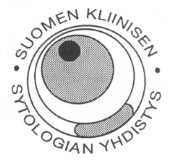 Arvoisa SKSY:n jäsen, valitettavasti kevään laivakoulutus on peruttu, mutta tarjolla on kansainvälisiä online luentoja. Tänään keskiviikkona 15.4.2020 on jo klo 20.00 mahdollisuus kuunnella luento. Jaathan työyhteisössäsi tiedon näistä luennoista sytologiasta kiinnostuneille.ONLINE LUENNOTCAP luennot livenä joka päivä klo 18 Suomen aikaanhttps://www.cap.org/calendar/virtual-lecture-series-for-pathology-residents (rekisterointia vaaditaan)tai arkistossa https://www.gotostage.com/channel/capvlsASC sarja keskiviikkoisin klo 20https://cytopathology.org/page/liveonlineseries2020 (rekisterointia vaaditaan, osavaltion voit itse valita )tai youtubessa myöhemmin cytopath1951 kanavalla https://www.youtube.com/user/cytopath1951IAChttps://www.cytology-iac.org/educational-resources/iac-webinarsarkisto: https://cytology-iac.webex.com/mw3300/mywebex/default.do?siteurl=cytology-iacPathCastTulevat luennot löytyy täältä: https://www.facebook.com/pg/pathCast/events/?ref=page_internalarkisto: https://www.youtube.com/channel/UCVxosS9hPP3ikMQXAE9Pamw/playlistsCOVID-19 materials: Dr. Pambuccianin luento https://cytopathology.org/page/covid19Cancer Cytopathology sarjahttps://acsjournals.onlinelibrary.wiley.com/doi/full/10.1002/cncy.22275https://acsjournals.onlinelibrary.wiley.com/doi/abs/10.1002/cncy.22276https://acsjournals.onlinelibrary.wiley.com/doi/abs/10.1002/cncy.22280https://acsjournals.onlinelibrary.wiley.com/doi/abs/10.1002/cncy.22281LABORATORIOHJEETCAP https://www.cap.org/laboratory-improvement/news-and-updates/cytopathology-laboratory-considerations-during-the-covid-19-pandemicThe Royal College of Pathologists https://www.rcpath.org/profession/coronavirus-resource-hub.htmlCDC https://www.cdc.gov/coronavirus/2019-nCoV/lab/lab-biosafety-guidelines.html#WHO https://www.who.int/csr/resources/publications/biosafety/WHO_CDS_CSR_LYO_2004_11/en/Toivottavasti mahdollisimman moni pysyisi terveenä!15.4.2020 	Sinikka Porre, SKSY:n sihteeri